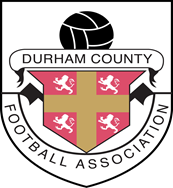 Inclusion Advisory Group Application FormDurham County FA Vision Statement; To give Everyone, Everywhere within Durham County an Opportunity to Participate in Football in a Safe, Inclusive and Accessible environment.Purpose The purpose of the Inclusion Advisory Group (IAG) is to increase awareness, understanding and knowledge of equality, diversity and inclusion so that our organisation can engage with our members and therefore meet the needs of our local football communities to ensure Football is For AllName:Contact DetailsPersonal Email Address: Contact Telephone Number:Which Local Authority do you reside in? Double click on the box to bring up appropriate symbol.  	County Durham		Darlington    	 	Gateshead   		Hartlepool  	South Tyneside     Stockton on Tees		      Sunderland  	Inclusion Specialism? Double click on the box to bring up appropriate symbol.What is your specialized knowledge?Age      Disability       Ethnically & Cultural Diverse      LGBTQ+      Women & Girls Other       If Other please explain.What do you do…( Provide a short summary of the work you do and /or the role you play in promoting Equality, Diversity & Inclusion ( Max 500 words)Anything else you would like to tell us?If you have any questions please contact;Company Secretary; John.topping@durhamfa.com or Football Development Manager; David.cleary@durhamfa.com Application ProcessAll we need from you at this stage is three documents:• A completed application form of key information• A completed diversity monitoring form• A Copy of your CVPlease send all 3 documents to; Kerry.topping@durhamfa.com 